Meldebogen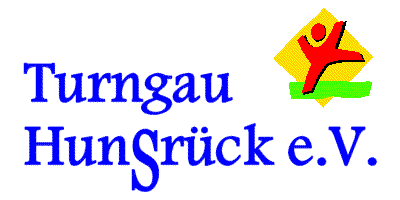 Gau-Cup Einzel Gerätturnenam: 19. März 2022in: Sohren-Büchenbeuren, Großraumhalle An die	Geschäftsstelle				Telefon 06763-6298064des Turngau Hunsrück					Schumannstr. 1					E-Mail: info@tg-hunsrueck.de55481 Dillendorf 					Internet: www.tg-hunsrueck.deVerein: ___________________________		Alle Turner/innen sind für den meldenden Verein startberechtigt: 	ja: x	nein: Je 6 Wettkämpfer/innen ist vom Verein ein Kampfrichter/in zu melden!Vereins-Ansprechpartner/in:Name:		E-Mail: Einwilligung bezüglich der Veröffentlichung von Veranstaltungsfotos 

"Die Veranstaltung wird fotografisch begleitet. Die Teilnehmenden erklären mit der Anmeldung ihr Einverständnis, dass der Turngau Hunsrück, das vor, während und nach der Veranstaltung entstehende Fotomaterial für Zwecke der Berichterstattung in der Presse, auf Internetseiten und Social-Media-Kanälen des Turngau Hunsrück e.V. veröffentlichen darf."NameVornameJahrgangWKDTB-IDKampfrichter/inLizenzWunschgerät